HCA Fall Sports Schedul.e 2023/2024 - Football, Volleyball, and Golf18 August - Volleyball Presea on Toum. - Away - At Northside - TBD22 August - Volleyball game - Away- HCA vs 1st Assembly (Ocala) - 4/5pm24 August - Volleyball game - Away - HCA vs Northside Christian - 4/5p Flag Football game - Away - Victory Christian - 4pm28  August  - CVAolN1CeyEbLaEllDgDamUeE -TAOwHaUyR-RHICCAANvEsI1DsEt CLIoAa/sWt  CEAhrTisHtiEaRn.(OWPil)l -be5:r3e0s/c6h:e3d0uplmed.29 August - Volleyball game - Away - HCA vs First Christian Academy - 4/5pm31 August - Volleyball game - Away - HCA vs	ew Testament Christian - 5pm (Var only)1 Sept - Flag Football game - Home - HCA vs Open Bible - 4pm5 Sept - Volleyba11 game - Away - HCA vs Hawthorne HS - 4/5pm7 Sept - Volleyball game - Away - HCA vs CES Academy - 5:30pm (Var only) Flag Football-Away - HCA vs CES Academy - 4pm8 Sept - Volleyball game - Home - HCA vs Brunswick Christian - 4/5pm Flag Football Game - Home - HCA vs Bnrnswick Chri tian - 4pm11 Sept - Volleyball game - Away - HCA vs Corinth Christian - 4/5pm Flag Football game - Away - HCA vs Corinth Christian - 5pm12 Sept - Volleyba11 game - Home - HCA vs 1t  Assembly (Ocala) - 4/Spm14 Sept - Volleyball game - Home - HCA vs New Testament - 5pm (Var only)15 Sept - Flag Football game - Away - HCA vs Open Bible - 4pm18 Sept - Volleyball game - Home - HCA vs Northside - 4/5pmFlag Football game - Home - HCA vs Victory Christian - 4pm19 Sept - Volleyball game - Home - HCA vs First Christian Academy - 4/5pm Golf Match - Away - HCA vs First Christain Academy - 3:30pm21 Sept - Volleyball game - Home - HCA vs Old Plank - 4/5pm22 Sept - Flag Football game - Home - HCA vs Faith Christian (Yulee) - 4pm25 Sept - Volleyball game - Home - HCA vs Westwood - 5/6pm26 Sept - Volleyball game - Home - HCA vs Corinth Christian - 4/5pm Flag Football game - Home - HCA vs Corinth Christian - 5pmHCA Fall Sports Schedule 2023/2024 - Football, Volleyball, and Golf28 Sept - Volleybal1 game - Home - HCA vs CES Academy - 5:30pm - (Var Only) Flag Football game - Home - HCA vs CES Academy - 4pm29 Sept - Flag Football game - Away - HCA vs Faith Christian (Yulee) - 4pm2 Oct - Volleyball game - Home - HCA vs 1st Coast Christian (OP) - 5:30/6:30pm5 Oct - Volleyball game - Away- HCA vs Westwood - 5/6pm6 Oct - Volleyball game - Cancer Classic - Away - at Northside Christian - TBD9 Oct - Flag Football game - Home - HCA vs Faith Baptist - 4pm10 Oct - Golf Match - Home - HCA vs First Christain Academy - 3:30pm13 Oct - Flag Football game - Away - HCA vs Southside - 4pm13/14 Oct - Midd1e School Conference Volleyball Tournament-@ Southside -TBD16 Oct - Volleyball game - Home - HCA vs Riverside - 5pm (Var only) Double Header - Home - HCA vs Gainesville - 6:30pm. (Var only)20/21 Oct - Varsity Conference Volleyball Tmmmment - @ Victory Varsity Conference Flag Football Tournament - @ Victory23/24 Oct - Boys/Girls Varsity Conference Golf Tournament - TBDUpdated: 8/3/2023HCA Basketball Schedule 2023 - 202427 Nov - Basketball game - Away - HCA vs Hart to Hart LC - 6/7pm - (Varsity only)28 Nov - Basketball game - Home - HCA vs First Christian Academy - 4/5/6/7pm30 Nov - Roar - Parent Night - TBD1 Dec - Basketball game - Home - HCA vs Corinth Christian - 4/5/6/7pm (Home Coming Game)5 Dec - Basketball game - Home - HCA vs 1st Assembly (Ocala) - 4/5/6pm (No middle school girls)7 Dec - Basketball game - Away - HCA vs Old Plank - 4/5/6/7pm8 Dec - Basketball game - Home - HCA vs Hart to Hart LC - 6/7pm - (Varsity only)12 Dec - Basketball game - Away - HCA vs First Christian Academy - 4/5/6/7pm15/16 Dec - Basketball - Varsity Boys Only - Faith Baptist Christmas Tourney - TBD19 Dec - Basketball game - Away - HCA vs Westwood - 5:30/6:30pm - (Boys only)5 Jan - Basketball game - Home - HCA vs Open Bible - 4/5/6/7pm9 Jan - Basketball game - Home - HCA vs Westwood - 5:30/6:30pm - •(Boys only)11 Jan - Basketball game - Home - HCA vs Northside Christian - 4/5/6/7pm12 Jan - Basketball game - Away - HCA vs Corinth Christian - 4/5/6/7pm16 Jan - Basketball game - Home - HCA vs Gainesville Christian - 4/5/6/7pm18 Jan - Basketball game - Away - HCA vs Northside Christian - 4/5/6/7pm19 Jan - Basketball game - Away - HCA vs 1st Coast Christian (OP)- 4:30/5:30/6:30 pm (No middle school girls)23 Jan - Basketball game - Away - HCA vs 1st Assembly - 4/5/6pm (no middle school girls)25 Jan - Basketball game - Away - HCA vs Riverside - 7:30pm (Varsity Boys)26 Jan - Basketball game - Home - HCA vs 1st Coast Christian (OP) - 4:30/5:30/6:30pm (no middle school girls)29 Jan - Basketball game - Away - HCA vs Gainesville Christian - 4/5/6/7pmHCA Basketball Schedule 2023 - 202430 Jan - Basketball game - Home - HCA vs Old Plank - 4/5/6/7pm2 Feb - Basketball game - Away - HCA vs Open Bible - 4/5/6/7pm6 Feb - Basketball game - Home - HCA vs Riverside - 4/5/6/7pm9/10 Feb - Middle School Conference Basketball Tournament - Faith Baptist, Ga - TBD12 Feb - Basketball game - Home - HCA vs Brunswick Christian - 4/5:30pm (varsity boys and girls only)15-17 Feb - Varsity Basketball Conference Tournament - Northside Christian - TBDUpdated: 8/3/2023HCA Baseball and Softball Schedule 2023 - 2024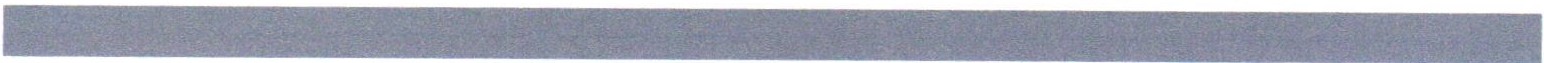 5 Mar - Baseball & Softball game - Away - HCA vs Corinth Christian - 4:30/4:30pm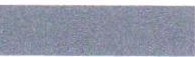 7 Mar - Baseball & Softball game - Away - HCA vs First Christian - 4:30/4:30pm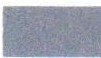 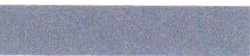 19 Mar - Baseball & Softball! game - Away - HCA vs Southside Christian - 4:30/4:30pm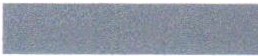 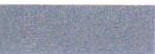 22 Mar - Softball game - Away - HCA vs Faith Baptist - 4pm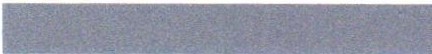 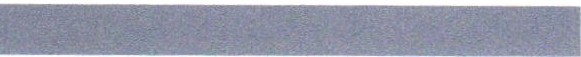 26 Mar - Baseball & Softball game - Away - HCA vs 1st Coast Christian (OP) - 4/4pm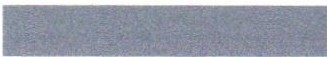 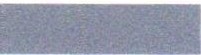 29 Mar - Baseball & Softball game - Home - HCA vs Open Bible - 3/5pm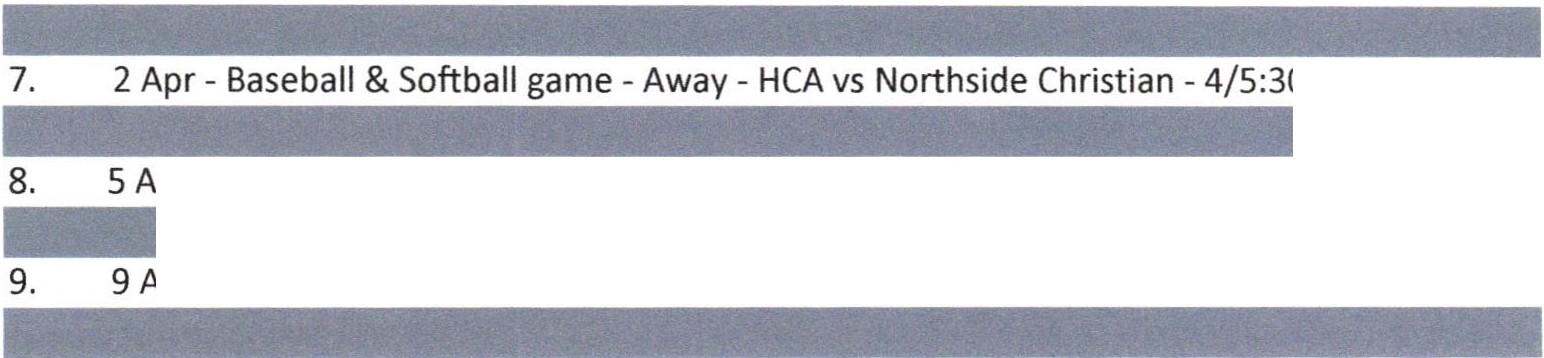 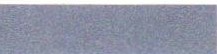 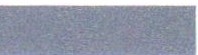 12 Apr - Baseball game - Away - HCA vs Brunswick Christian - 3pm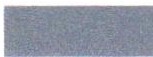 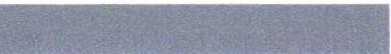 16 Apr - Baseball & Softball game - Home - HCA vs First Christian - 3/5pm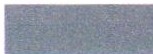 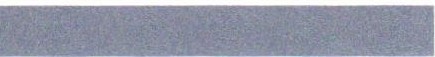 19 Apr - Baseball & Softball game - Away - HCA vs Open Bible - 4/4pm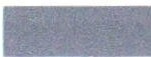 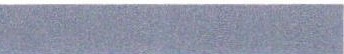 23 Apr - Baseball & Softball game - Home - HCA vs Corinth Christian - 3/5pm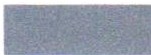 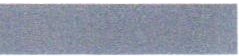 26 Apr - Baseball & Softball game - Home - HCA vs Faith Baptist/Brunswick - 3/5pm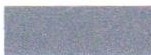 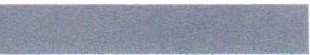 7 May - Baseball & Softball game - Home - HCA vs Northside Christian - 3/5pm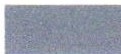 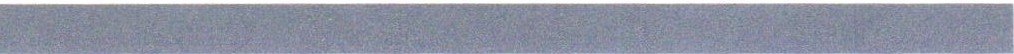 10/11May - Baseball & Softball - Away - Conference Playoffs - Corinth Christian - TBD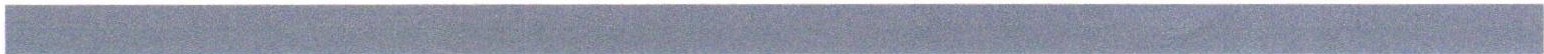 Updated:8/3/2023